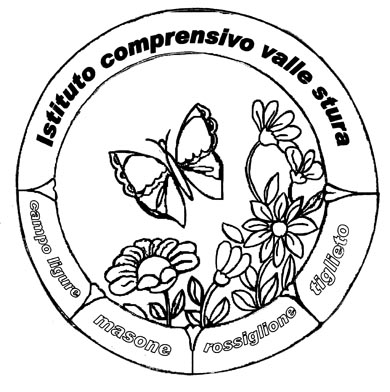 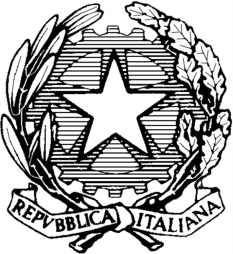 ISTITUTO COMPRENSIVO VALLE STURASCUOLA DELL'INFANZIA - PRIMARIA - SECONDARIA 1° GRADOPiazza 75 Martiri, 3  -  16010 MASONE (GE)Tel. 010 926018 - Fax 010 926664E-mail:  geic81400g@istruzione.itISTANZA DI PARTECIPAZIONE ALLA SELEZIONE INTERNA PERSONALE DOCENTE TUTOR PER LA REALIZZAZIONE DI PERCORSI DI ORIENTAMENTO PER ALUNNI DELLA SCUOLA SECONDARIA DI I GRADOAl Dirigente Scolastico       dell’I.C. VALLE STURAMASONE (GE)Il/La sottoscritto/a___________________________nato/a_________________il_____________________ _ C.F./P.IVA________________________________Residente in ____________________________ via______________________Telefono_______________________________cell.________________________E-mail___________________________________________CHIEDEDi partecipare alla selezione prevista per il reclutamento di docenti interni, per realizzare interventi formativi e precisamente l’incarico di:TUTOR con competenze nelle azioni di Orientamento per gli alunni della Scuola Secondaria di I grado     Moduli A tal fine, valendosi delle disposizioni di cui all’art.46 del DPR 28/12/2000 N.445, consapevole delle sanzioni stabilite per le false attestazioni e mendaci dichiarazioni, previste dal Codice Penale e dalle Leggi speciali in materia e preso atto delle tematiche proposte nei percorsi formatividichiara sotto la propria responsabilitàaver preso visione dell’Avviso e di approvarne senza riserva ogni contenuto;di essere consapevole che può anche non ricevere alcun incarico;di possedere titoli e competenze specifiche adeguate per la figura professionale scelta;di avere partecipato a progetti coerenti con le attività a cui è finalizzato il bando;di avere effettuato formazione sulle azioni di orientamento;In fedeData,______________________________________________________firmaAllega curriculum vitae col dettaglio delle esperienze in progetti di orientamento e attività laboratoriali con utilizzo di strumenti informatici, i corsi di formazione sulle azioni di orientamento seguiti come fruitore e/o realizzati come formatore, precedenti collaborazioni valutate positivamente.Azione di progetto 10.1.6.A – FSEPON-LI-2018-9Riduzione del fallimento formativo precoce e della dispersione scolastica e formativa attraverso azioni di orientamento, di continuità e di sostegno alle scelte dei percorsi formativi, universitari e lavorativiLa consapevolezza della scelta scuola secondaria di 1° grado –classi 2^Orientamento per il  primo ciclo – La consapevolezza della scelta2^A Scuola Secondaria di Rossiglione Orientamento per il  primo ciclo – La consapevolezza della scelta2^A Scuola Secondaria di Campo Ligure Orientamento per il  primo ciclo – La consapevolezza della scelta2^A Scuola Secondaria di MasoneOrientamento per il  primo ciclo – La consapevolezza della scelta2^B Scuola Secondaria di Masone 